         Tento soubor byl vytvořen aplikací Oracle Reports. Zobrazte tento dokument v režimu Rozvržení stránky.Cenová nabídka č. KM035. Tato objednávka podléhá režimu zveřejnění dle zákona o registru smluv. Prosíme o potvrzení o  jejím přijetí, jinak nebude považována za platnou. Vámi vystavená faktura bude způsobilá k úhradě pouze při uvedení čísla  projektu, tj. ?OPVVV 0460? v textu faktury. Prosíme o laskavé uvedení tohoto čísla a o potvrzení přijetí objednávky.  Děkujeme. Vystavil: Datum vystavení: Kč04.10.2018Tel.: 315639503, E-mail: hladka@iapg.cas.czHladká JanaPři fakturaci vždy uvádějte číslo objednávky.333314 - QSTF-ILZ-Q Library Quant Assay Kit333088 QIAseq UPX 3' Transcriptome Kit (96)333074 QIAseq UPX 3' Trans. 12-Index (48)7 399.1546 875.4016 788.45 1 1 171 063.00Celkem: PoložkaMnožství Kč7 399.1546 875.4016 788.45KčKčKčMJ ksksks71 063.00..................................................................Předpokládaná cena celkem (včetně DPH):                                     Cena/MJ vč. DPH Celkem s DPH Razítko, podpis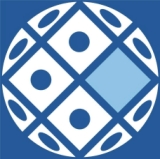 MVDr. Procházka Radek CSc.NS811000 UŽFG AV ČR účtovací 0018100385/1000        Objednávka č.: Smlouva:OBV_0018100385Odběratel:Číslo účtuPeněžní ústavForma úhrady:18.10.2018PříkazemTermín dodání:Ústav živočišné fyziologie a genetiky AV ČR, v.v.i. Rumburská 89 277 21 LIBĚCHOV Česká republika IČ:DIČ:67985904CZ67985904Termín úhrady:DYNEX TECHNOLOGIES, spol. s r.o. Vodičkova 791/41 110 00 PRAHA Česká republika E-mail: prochazka@iapg.cas.czPID:Konečný příjemce:::Platnost objednávky do:31.12.2018Dodací podmínky:CZ48108731DIČ:Dodavatel:IČ:48108731Interní údaje objednatele :811000 \ 120 \ 4606 OPVVV Procházka \ 0400    Deník: 10 \ OPVVV Excelence neinvesticeMísto dodání:ÚŽFG AV ČR, v.v.i., Rumburská 89, 27721 LIBĚCHOVZpůsob dopravy:Položkový rozpis: